4. Validaciones adicionales a realizarEn todo el documentoSi el valor del atributo claveProducto es 07, los valores en el atributo claveSubProducto serán 1 ó 2.Si el valor del atributo claveProducto es 03, los valores en el atributo claveSubProducto serán 3 ó 4.Si el valor del atributo claveProducto es 16, los valores en el atributo claveSubProducto serán 5 ó 6Si el valor del atributo claveProducto es 07, deben existir los atributos composicionOctanajeDeGasolina y gasolinaConEtanol, en caso contrario no deben existir.Si el valor del atributo gasolinaConEtanol es Sí, debe existir el atributo composicionDeEtanolEnGasolina, en caso contrario no debe existir.Si el valor del atributo claveSubProducto es 5, debe existir el atributo otros, en caso contrario no debe existir.RecepcionesEl número de elementos RECDetalle deberá coincidir con el valor del atributo totalRecepciones del elemento REC.En el caso que en el período de 24 hrs. no se hayan registrado recepciones, se deberá reportar cero en los atributos totalRecepciones y totalDocumentos del elemento REC y omitir los elementos RECCabecera, RECDetalle y RECDocumentos.Si el valor del atributo tipoProveedor es nacional, deben existir los atributos permisoAlmacenamientoYDistribucion, rfcProveedor y permisoProveedor, en caso contrario no deben existir.Si el valor del atributo tipoProveedor es extranjero,  debe existir el atributo permisoImportacion, en caso contrario no debe existir.VentasEl número de elementos de VTADetalle deberá coincidir con el valor del atributo NumTotalRegistrosDetalle del elemento VTA.En el caso que en el período de 24 hrs. no se registren ventas se deberá reportar cero en el atributo NumTotalRegistrosDetalle del elemento VTA y omitir los elementos VTACabecera y VTADetalle.El Volumen total de ventas en cabecera debe coincidir con total de ventas de detalle.El Importe total de ventas en cabecera debe coincidir con importe total de ventas de detalle.La Combinacion de numeroDispensario, identificadorManguera, claveProducto y claveSubProducto en VTACabecera debe coincidir con la combinación en VTADetalle.DispensariosEn el caso que en el período de 24 hrs. no se registre información de Dispensarios deberá omitirse el elemento DIS.TanquesEn el caso que en el período de 24 hrs. no se registre información de Tanques deberá omitirse el elemento TQS.Adicionalmente a las reglas de estructura planteadas dentro del presente estándar, el contribuyente deberá sujetarse tanto a las disposiciones fiscales vigentes, como a los lineamientos técnicos de forma y sintaxis para la generación de archivos XML especificados por el consorcio w3, establecidos en www.w3.org.En particular se deberá tener cuidado de que aquellos casos especiales que se presenten en los valores especificados dentro de los atributos del archivo XML como aquellos que usan el caracter &, el caracter “, el caracter ‘, el caracter < y el caracter > que requieren del uso de secuencias de escape.En el caso del & se deberá usar la secuencia &amp;En el caso del “se deberá usar la secuencia &quot;En el caso del < se deberá usar la secuencia &lt;En el caso del > se deberá usar la secuencia &gt;En el caso del ‘ se deberá usar la secuencia &apos;Ejemplos:Para representar nombre=“Juan & José & “Niño”” se usará nombre=”Juan &amp; José &amp; &quot;Niño&quot;”Cabe mencionar que la especificación XML permite el uso de secuencias de escape para el manejo de caracteres acentuados y el caracter ñ, sin embargo, dichas secuencias de escape no son necesarias al expresar el documento XML bajo el estándar de codificación UTF-8, si fue creado correctamente.Nomenclatura. El nombre del archivo XML deberá conformarse de la siguiente manera: PL_123456_EXP_ES_AAAAAAAAMMDD.HHMMSSRFC.XML  oPL_123456_EXP_ES_MM_AAAAAAAAMMDD.HHMMSSRFC.XMLDonde:PL_123456_EXP_ES_AAAA o PL_123456_EXP_ES_MM_AAAA = Número de permiso de la CRE, en el que 123456 corresponde al número  consecutivo del permiso, mismo que podrá conformarse desde uno hasta seis dígitosAAAAMMDD.HHMMSS= Fecha y hora de generación del archivo XML de controles volumétricosRFC = Registro Federal del ContribuyenteArchivo XML. El contribuyente deberá generar la información de controles volumétricos bajo el estándar XSD base, validando su forma y sintaxis en un archivo con extensión XML, siendo éste el único formato para poder enviar su información, utilizando la misma nomenclatura descrita en el punto anterior.Una vez transcurridos los 3 meses de almacenamiento de la información en la unidad central de control para su consulta en línea, ésta deberá almacenarse y conservarse en los términos de lo establecido en el artículo 30 del CFF vigente.El archivo deberá ser depositado de acuerdo al sistema operativo que se esté utilizando, en la siguiente ruta:Ambientes Windows “c:\controlvolumetrico”            Ambientes Linux\Unix “/controlvolumetrico”La fecha de generación del archivo  no puede ser mayor a la fecha corriente.La fecha de generación del archivo debe corresponder con la fecha de corte interna del archivo o bien la fecha en la que se transmite el archivo.ContenidoEstándar para Controles VolumétricosEstándar de Controles Volumétricos Secuencia de Elementos a Integrar en la Cadena OriginalGeneración del Sello DigitalValidaciones adicionales a realizarEstándar de Controles Volumétricos2. Secuencia de Elementos a Integrar en la Cadena OriginalCadena OriginalSe entiende como cadena original, a la secuencia de datos formada con la información contenida dentro del esquema tecnológico para controles volumétricos, establecida en 1. “Estándar para los controles volumétricos”. Siguiendo para ello las reglas y la secuencia aquí especificadas:Reglas Generales:Ninguno de los atributos que conforman al esquema tecnológico para controles volumétricos deberá contener el caracter | (“pipe”) debido a que este será utilizado como caracter de control en la formación de la cadena original.Se expresará únicamente la información del dato sin expresar el atributo al que hace referencia. Esto es, si el atributo version tiene el valor “1.0” solo se expresará |1.0| y nunca |version 1.0|.Cada dato individual se encontrará separado de su dato anterior, en caso de existir, mediante un caracter | (“pipe” sencillo).Los espacios en blanco que se presenten dentro de la cadena original serán tratados de la siguiente manera:Se deberán remplazar todos los tabuladores, retornos de carro y saltos de línea por espacios en blanco.Acto seguido se elimina cualquier caracter en blanco al principio y al final de cada separador | (“pipe” sencillo). Finalmente, toda secuencia de caracteres en blanco intermedias se sustituyen por un único caracter en blanco.Los datos opcionales, cuando no existan, no aparecerán expresados en la cadena original y no tendrán delimitador alguno.Toda la cadena original se expresará en el formato de codificación UTF-8.Secuencia de FormaciónLa secuencia de formación será siempre en el orden que se expresa a continuación, tomando en cuenta las reglas generales expresadas en el párrafo anterior.controlesvolumetricos:ControlesVolumetricosversionrfcrfcProveedorSwnumeroPermisoCREnoCertificadocertificadofechaYHoraCortecontrolesvolumetricos:EXInumeroTanqueclaveProductoclaveSubProductocomposicionOctanajeDeGasolinagasolinaConEtanolcomposicionDeEtanolEnGasolinaotrosmarcavolumenUtilvolumenFondajevolumenAguavolumenDisponiblevolumenExtraccionvolumenRecepciontemperaturafechaYHoraEstaMedicionfechaYHoraMedicionAnteriorcontrolesvolumetricos:RECtotalRecepcionestotalDocumentoscontrolesvolumetricos:RECCabecerafolioUnicoRecepcionclaveProductoclaveSubProductocomposicionOctanajeDeGasolinagasolinaConEtanolcomposicionDeEtanolEnGasolinaotrosmarcafolioUnicoRelacioncontrolesvolumetricos:RECDetallefolioUnicoRecepcionnumeroDeTanquevolumenInicialTanquevolumenFinalTanquevolumenRecepciontemperaturafechaYHoraRecepcionfolioUnicoRelacioncontrolesvolumetricos:RECDocumentosfolioUnicoRecepcionterminalAlmacenamientoYDistribucionpermisoAlmacenamientoYDistribuciontipoDocumentofechaDocumentofolioDocumentoRecepcionvolumenDocumentadoprecioComprapermisoTransporteclaveVehiculofolioUnicoRelaciontipoProveedorpermisoImportacionrfcProveedornombreProveedorpermisoProveedorcontrolesvolumetricos:VTAnumTotalRegistrosDetallecontrolesvolumetricos:VTACabeceranumeroTotalRegistrosDetallenumeroDispensarioidentificadorMangueraclaveProductoclaveSubProductocomposicionOctanajeDeGasolinagasolinaConEtanolcomposicionDeEtanolEnGasolinaotrosmarcasumatoriaVolumenDespachadosumatoriaVentascontrolesvolumetricos:VTADetalletipoDeRegistronumeroUnicoTransaccionVentanumeroDispensarioidentificadorMangueraclaveProductoclaveSubProductocomposicionOctanajeDeGasolinagasolinaConEtanolcomposicionDeEtanolEnGasolinaotrosmarcavolumenDespachadoprecioUnitarioProductoimporteTotalTransaccionfechaYHoraTransaccionVentaSellado del archivo XML.El  archivo XML de controles volumétricos deberá sellarse mediante un Certificado de Sello Digital (CSD) que se obtendrá a través de la página de Internet del SAT (www.sat.gob.mx), en el apartado Solicitud de Certificados Digitales; se debe tramitar un CSD por cada estación de servicio.Durante la generación del CSD deberá indicarse en el campo “Nombre de la Sucursal o Unidad” el número de permiso de la CRE separado con el caracter de “_” como se muestra a continuación: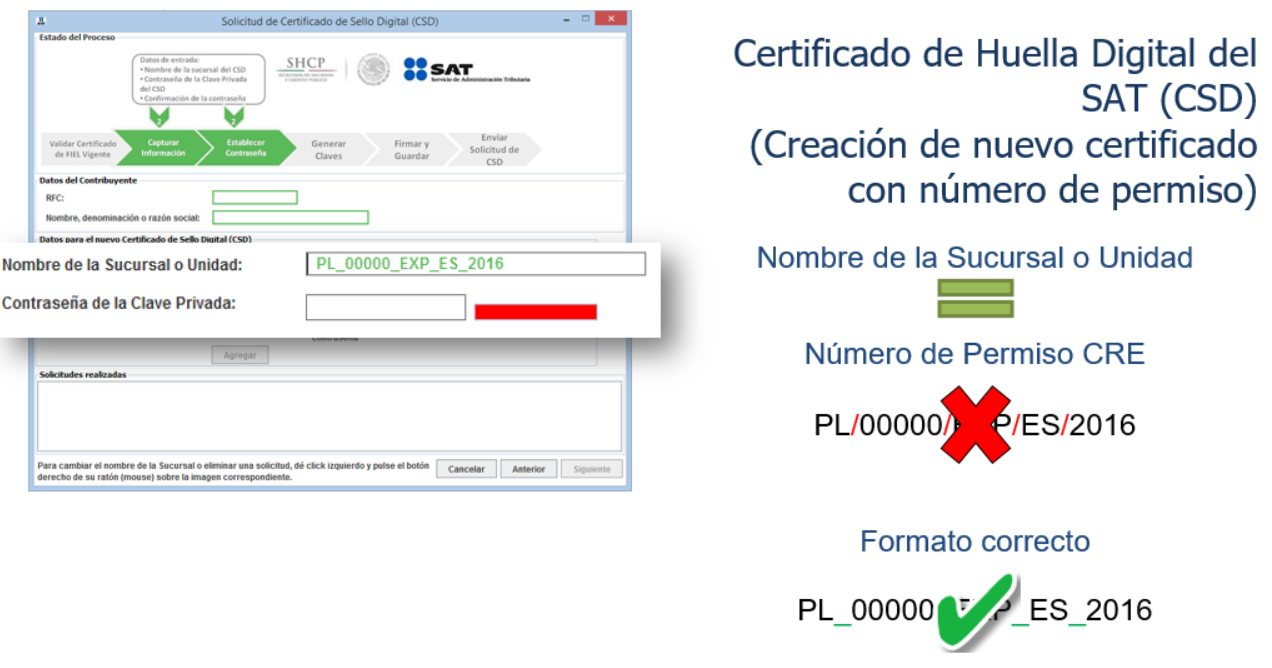 Generación del Sello DigitalPara toda cadena original a ser sellada digitalmente, la secuencia de algoritmos a aplicar es la siguiente:I.- Aplicar el método de digestión SHA-2 256 a la cadena original a sellar incluyendo los nodos Complementarios. Este procedimiento genera una salida de 256 bits (32 bytes) para todo mensaje. Es de hecho una medida de la integridad del mensaje sellado, pues toda alteración del mismo provocará una digestión totalmente diferente, por lo que no se podrá autentificar el mensaje.SHA-2 no requiere semilla alguna. El algoritmo cambia su estado de bloque en bloque de acuerdo a la entrada previa.II.- Con la clave privada correspondiente al certificado digital del emisor del mensaje y del sello digital, encriptar la digestión del mensaje obtenida en el paso I utilizando para ello el algoritmo de encripción RSA.Nota: La mayor parte del software comercial podría generar los pasos I y II invocando una sola función y especificando una constante simbólica. En el SAT este procedimiento se hace en pasos separados, lo cual es totalmente equivalente. Es importante resaltar que prácticamente todo el software criptográfico comercial incluye APIs o expone métodos en sus productos que permiten implementar la secuencia de algoritmos aquí descrita. La clave privada solo debe mantenerse en memoria durante la llamada a la función de encripción; inmediatamente después de su uso debe ser eliminada de su registro de memoria mediante la sobre escritura de secuencias binarias alternadas de "unos" y "ceros".III.- El resultado será una cadena binaria que no necesariamente consta de caracteres imprimibles, por lo que deberá traducirse a una cadena que sí conste solamente de tales caracteres. Para ello se utilizará el modo de expresión de secuencias de bytes denominado "Base 64", que consiste en la asociación de cada 6 bits de la secuencia a un elemento de un "alfabeto" que consta de 64 caracteres imprimibles. Puesto que con 6 bits se pueden expresar los números del 0 al 63, si a cada uno de estos valores se le asocia un elemento del alfabeto se garantiza que todo byte de la secuencia original puede ser mapeado a un elemento del alfabeto Base 64, y los dos bits restantes formarán parte del siguiente elemento a mapear. Este mecanismo de expresión de cadenas binarias produce un incremento de 25% en el tamaño de las cadenas imprimibles respecto de la original.La codificación en base 64, así como su decodificación, se hará tomando los bloques a procesar en el sentido de su lectura, es decir, de izquierda a derecha.El alfabeto a utilizar se expresa en el siguiente catálogo:Por tanto, los caracteres utilizados en el alfabeto de Base 64 son:A, B, C, D, E, F, G, H, I, J, K, L, M, N, O, P, Q, R, S, T, U, V, W, X, Y, Z, a, b, c, d, e, f, g, h, i, j, k, l, m, n, o, p, q, r, s, t, u, v, w, x, y, z, 0, 1, 2, 3, 4, 5, 6, 7, 8, 9, +, /Y en el orden descrito les corresponden los índices del 0 al 63 en un arreglo de 64 elementos. Para traducir de binario a Base 64, se examina la secuencia binaria evaluando 6 bits a la vez; si el valor de los primeros 6 bits es 0, entonces se imprime la letra A; si es 1, entonces se imprime la letra B y así sucesivamente hasta completar la evaluación de todos los bits de la secuencia binaria evaluados de 6 en 6.La función inversa consiste en reconstruir la secuencia binaria original a partir de la cadena imprimible que consta de los elementos del alfabeto de Base 64. Para ello se toman 4 caracteres a la vez de la cadena imprimible y sus valores son convertidos en los de los tres caracteres binarios correspondientes (4 caracteres B64 x 6 bits = 3 caracteres binarios x 8 bits), y esta operación se repite hasta concluir la traducción de la cadena imprimible.Ejemplo de Sello digital:GqDiRrea6+E2wQhqOCVzwME4866yVEME/8PD1S1g6AV48D8VrLhKUDq0Sjqnp9IwfMAbX0ggwUCLRKa+Hg5q8aYhya63If2HVqH1sA08poer080P1J6Z+BwTrQkhcb5Jw8jENXoErkFE8qdOcIdFFAuZPVT+9mkTb0Xn5Emu5U8=